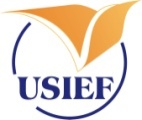 UNITED STATES-INDIA EDUCATIONAL FOUNDATIONFulbright House, 12 Hailey Road, New Delhi 110 0012015-2016 Fulbright-Nehru Master’s Fellowships FNMasters Applicant ChecklistBefore you submit your online application no later than July 1, 2014, please ensure the following: (Check  against each item on the following list)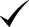 _____Upload your study/research objectives on page 4 of the online application form. _____Upload personal statement on page 5 of the online application form._____Upload your curriculum vitae or resume on page 6 of the online application form. It should provide a complete picture of your educational background, work experience, and all major accomplishments (publications, awards, memberships in associations etc.). It should not exceed three pages. Do not include any photographs._____Upload scanned copies of your mark sheets or transcripts and diploma/degree certificates from bachelor’s degree onwards on page 7 of the online application form.Note: Please combine documents listed below against sl. no. 5, 6 and 7 into one PDF file (not exceeding 2 MB) and upload it on page 11 of the online application form._____Upload scanned FNMasters Applicant Annexure form on page 11 of the online application form. (Do not forget to sign before scanning)._____Upload scanned Signature Form on page 11 of the online application form. Do not forget to sign before scanning. __________If you have a valid and current passport, please upload the passport bio pages (pages with your photo, name, passport number, date of issue and validity etc) on page 11 of the online application form._____Upload writing sample (which could be a copy of an article or paper published/presented) on page 12 of the online application form. Note: Please combine documents listed below against sl. no. 9 and 10 into one PDF file (not exceeding 2 MB) and upload it on page 13 of the online application form._____ Upload a copy of any available test score reports (e.g. TOEFL, GRE, etc.) on page 13 of the online application form.     _____Upload scanned photocopies of proof of your work/professional experience on page 13 of the online application form. _____If you are employed, please follow the instructions carefully regarding employer’s endorsement. The employer must indicate that leave will be granted for the fellowship period. After reviewing your application as part of the Application Inspector process, please print a copy of your application. Submit the printout of your Fulbright-Nehru application along with the FNMasters Employer’s Endorsement Form to your employer. Please obtain the endorsement from the appropriate administrative authority on the FNMasters Employer’s Endorsement Form and upload it on page 14 of the online application form. Or, your employer can send this form directly to the Indian Program, United States-India Educational Foundation, 12 Hailey Road, New Delhi 110 001 so as to reach no later than July 1, 2014._____Please indicate in the FNMasters Applicant Annexure if you will upload the FNMasters Employer’s Endorsement Form in your application._____Request your three referees to submit their reference letters online. You must click on the Recommendation button on the Home page of the online application to register your recommenders. However, if they cannot submit their reference letters online, please provide them the Confidential Letter of Reference Form that you can download from the Fulbright-Nehru Master’s Fellowship webpage on the USIEF website (www.usief.org.in). Please request your referee(s) to send the completed Confidential Letter of Reference Form to the Executive Director, USIEF, Fulbright House, 12 Hailey Road, New Delhi 110 001. All letters of reference should reach by the July 1, 2014 application due date. Important Note: Please note that you cannot upload any document once you submit you application. Therefore, DO NOT submit your application until you have uploaded all documents.If you have letters of admission, letters of invitation, deferral requests, or other correspondence from a school, especially a preferred program, please forward a copy (not the original) of this correspondence to masters@usief.org.in Important Note: If you have previously applied to U.S. institutions and have requested a deferral from the institution, you must notify USIEF immediately at masters@usief.org.in . If you already have a deferral, then USIEF and IIE will not apply to any other institution and will seek to confirm placement only at the deferral institution.If you have any questions, please write to masters@usief.org.in 